REPUBLICA MOLDOVA	РЕСПУБЛИКА МОЛДОВА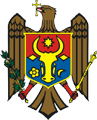 CONSILIUL	RAIONAL	РАЙОННЫЙ СОВЕТ RÎŞCANI		РЫШКАНЬDECIZIE nr.             din                        2024„Cu privire la suspendarea activității ÎM Rîșcani-Agrotrade”    În temeiul art. 43, alin. (2) din Legea nr. 436/2006 privind administrația publică locală, Legii nr. 246/2017 cu privire la întreprinderea de stat și întreprinderea municipală, Legii nr. 845/1992 cu privire la antreprenoriat și în și întreprinderi, al Statului Întreprinderii Municipale Publicația Periodică a Consiliului raional Rîșcani ,,Rîșcani-Agrotrade,, aprobat prin decizia nr. 06/10 din 10.12.2020,           Consiliul raional DECIDE:Se suspendă activitatea Întreprinderii Municipale Rîșcani-Agrotrade începând cu martie 2024 până la martie 2025.Se stabilește că în caz de necesitatea redeschiderii IM Rîșcani-Agrotrade în perioada respectivă,  întreprinderea își va relua activitatea fără a emite alt proiect de decizie.Se desemnează persoană responsabilă de înaintarea proiectului dna Lidia Dîncenoc, vicepreședinte a raionului; Controlul executării prezentei  decizii se pune în sarcina Comisiei consultative de specialitate pentru activități social-culturale, sănătate publică, muncă, administrație publică și drept.Preşedinte al şedinţei                              Consiliului raional                                                                    Secretară a Consiliului raional		 			R.PostolachiNOTĂ INFORMATIVĂla proiectul de decizie nr.        din               2023„Cu privire la suspendarea activității ÎM Rîșcani-Agrotrade”1.Denumirea autorului şi, după caz, a participanţilor la elaborarea proiectului: Proiectul de decizie a fost elaborat de către Vicepreședinte al raionului, Lidia Dîncenoc.  2. Condiţiile ce au impus elaborarea proiectului de act normativ şi finalităţile urmărite:  Proiectul de decizie a fost elaborat ca urmare că până în prezent, întreprinderea nu a reînceput activitatea.3. Principalele prevederi ale proiectului şi evidenţierea elementelor noi: Prezentul proiect de decizie prevede suspendarea activității ÎM Rîșcani-Agrotrade, în caz de necesitatea redeschiderii IM Rîșcani-Agrotrade în perioada respectivă,  întreprinderea își va relua activitatea fără a emite alt proiect de decizie.4. Fundamentarea economico-financiară: Implementarea acestui proiect de decizie nu necesită mijloace financiare.5. Modul de încorporare a actului în cadrul normativ în vigoare. În temeiul art. 43, alin. (2) din Legea nr. 436/2006 privind administrația publică locală, Legii nr. 246/2017 cu privire la întreprinderea de stat și întreprinderea municipală, Legii nr. 845/1992 cu privire la antreprenoriat și în și întreprinderi, al Statului Întreprinderii Municipale Publicația Periodică a Consiliului raional Rîșcani ,,Rîșcani-Agrotrade,, aprobat prin decizia nr. 06/10 din 10.12.2020, 6. Avizarea și consultarea publică a proiectului.În scopul respectării prevederii Legii nr.239 din 13.11.2008 privind transparența în procesul decizional și Legii nr.100 din 22.12.2017 cu privire la actele normative, anunțul cu privire la inițierea elaborării proiectului de decizie cu toate explicațiile de rigoare a fost plasat pe pagina web a Consiliului raional Rîșcani. Proiectul de decizie s-a discutat în cadrul consultărilor publice, se prezintă comisiilor de specialitate pentru avizare și se propune Consiliului raional pentru examinare și aprobare.7. Constatările expertizei juridice.Proiectul de decizie a fost examinat de serviciul juridic al Aparatului președintelui, care a confirmat că decizia corespunde normelor legale.Vicepreședinte al raionului 					Lidia DÎNCENOC